سجل مرضى الروماتيزم المصابين بمرض كوفيد - 19 COVID-مقدمة نشكرك على موافقتك على المشاركة في هذا الجهد الهام نيابة عن المجتمع العالمي لأمراض الروماتيزم. نأمل أن تساعدنا المعلومات التي تقدمها أنت والأخرون على فهم اّلية تأثير مرض كوفيد COVID-19 على مرضى الروماتيزم أو المرضى الذين يتناولون أدوية مثبطة للمناعة. نأمل أن نفهم بشكل أفضل خطر اصابتهم بالعدوى، وتتبع النتائج، واستخدام هذه البيانات لاثراء خطة العلاج.يرجى ملاحظة أن هذا الاستطلاع مخصص لممتهني الرعاية الصحية لمرضى الروماتيزم البالغين. تتوفر استطلاعات لتقارير مرضى الأطفال أو للمرضى للإبلاغ عن أعراضهم الخاصة على موقع التحالف العالمي لأمراض الروماتيزم لمرض كوفيد- COVID-19 (COVID-19 Global Rheumatology Alliance) يجب أن يستغرق ملء نموذج تقرير الحالة حوالي 5-7 دقائق.  لن يتم جمع معرفات المرضى مثل الاسم أو تاريخ الميلاد.  ستبقى جميع المعلومات سرية للغاية ولن يتم مشاركتها إلا مع الباحثين الذين يقومون بتجميع المعلومات. ستتم مشاركة المعلومات والتحديثات عبر موقع التحالف العالمي لأمراض الروماتيزم ل لمرض كوفيد- COVID-19 (https: // rheum-covid.org  يعتمد نجاح هذا الجهد التعاوني على المشاركة الفاعلة من قبل مجتمع الروماتيزم لدينا للحصول على معلومات دقيقة وموثوقة.  نطلب منك مشاركة هذا الموقع مع زملائك وتشجيعهم على الإبلاغ عن حالات مرض كوفيد –19 COVID-   في مرضى الروماتيزمالتحالف العالمي لأمراض الروماتيزم لمرض كوفيد- COVID-19 (The COVID-19 Global Rheumatology Alliance)_________________________________________________________ معلومات مزود التقارير عن مرضى الروماتيزم المصابين بمرض كوفيد-19 (COVID-19)إسم العائلة / الكنية مزود التقارير: ______________________________الاسم الأول / الاسم الأول لمزود التقارير: ______________________________عنوان البريد الإلكتروني: _________________________________________(يفضل البريد الإلكتروني للمؤسسة التي يعمل بها) دور مزود التقارير (على سبيل المثال، الطبيب، الممرضة، إلخ.): ________________تخصص مزود التقارير: _________________________________________اسم المستشفى أو العيادة: _______________________________________المدينة التي يقع فيها المستشفى / العيادة: _______________________________الولاية أو المقاطعة التي يقع فيها المستشفى / العيادة: _______________________البلد التي يقع فيها المستشفى / العيادة: _________________________________هذا البيان يستعمل كمرجع فقط. نرجو عدم استعماله لإرسال معلومات للسجل.معلومات المريض - مريض الروماتيزم المصاب بمرض كوفيدCOVID-19- معرف فريد للمريض: (آلي) عمر المريض: ______ سنة                (19-99 سنة)  جنس المريض عند الولادةأنثى ذكر أخرى أو غير معروفةمعلومات عن مرض كوفيد -19COVID-تاريخ تشخيص مرض كوفيد-19 (COVID-19) (إذا كان اليوم غير معروف، أدخل 15) موقع تشخيص مرض كوفديد- COVID-19المنزل أو فحص قائم بذاته (على سبيل المثال، موقع فحص متنقل) دار رعاية أو سكن إقامة مدعوم العيادات الخارجيةقسم الطوارئالمرضى المدخلين / المستشفى غير معروفغير ما ذكركيف تم تشخيص مرض كوفديد-19 COVID- (ضع علامة على كل ما ينطبق) تشخيص مفترض بناءً على الأعراض فقط فحص تفاعل البلمرة المتسلسل (PCR) الأجسام المضادة (Antibody) فحص جينات (Metagenomic testing)تصوير طبقي محوري (CT scan)فحص مخبري، نوعه غير معروفغير معروفغير ما ذكرهل كان لدى المريض أعراض خمج مرض كوفيد - COVID-19 في اي وقت مضى؟نعملا غير معروفإذا كانت الإجابة بنعم، الأعراض السريرية مرض كوفيد-COVID-19 أثناء فترة الخمج (تحقق من كل ما ينطبق):حمىصداعالتهاب البلعومسعالضيق التنفسالم في المفاصلألم في العضلاتألم في الصدرألم في البطناسهال، أقياء او غثيانسيلان انفيهياج/ارتباك الوعيتوعكفقدان الشمخلل الذوقأخرىأعراض سريرية أخرى لمرض كوفيد -  COVID-19 يرجى التحديد_____________علاج مرض كوفيد - COVID-19 (تشمل فقط الأدوية التي تعطى كعلاج لهذا الخمج. علاجات الأمراض الروماتيزمية الأساسية مدرجة في القسم التالي).    (تحقق من كل ما ينطبق)لا علاج سوى الرعاية الداعمةمضاد الفيروسات Remdesivirمضادات الفيروسات Lopinavir and Ritonavirمضادات الملاريا Chloroquine and, Hydroxychloroquineمثبطات IL6 Tocilizumab, Sarilumab and SiltuximabBevacizumabمثبطات JAK: Tofacitinib, Baricitinib and Upadacitinib  مثبطات SerpinCiclesonide الستيروئيدات الغلوبولين المناعي IVIGالبلازما من المرضى الذين تم شفاؤهمأخرىعلاج مرض كوفيد - COVID-19 ، ملاحظات إضافية/أخرى:ـــــــــــــــــــــــــــــــــــــــــــــــــــــــــــــــــــــــــــــــــــــــــــــــهل توفي المريض؟نعم، توفيلم يتوفّ أو الحالة الحيوية غير معروفة في الوقت الحاليإذا كان متوفياالعدد التقريبي للأيام من ظهور أعراض مرض كوفيد- COVID-19، حتى الوفاة: ___________إذا لم يكن متوفيًا، هل تم اختفاء أعراض مرض كوفيد-   COVID-19للمريض وقت إعداد هذا التقرير؟نعمكلاغير معروفإذا كانت الإجابة بنعم، تم اختفاء أعراض المريض: العدد التقريبي للأيام من ظهور أعراض مرض كوفيد - COVID-19، إلى الاختفاءــــــــــــــــــــــــــــــــــــــــــــــــــــــــــــــــــــــــــــــــــــــــــــــ# عدد الأيامإذا كان متوفيا أو الأعراض اختفت: هل كان المريض في المستشفى أثناء فترة المرض؟نعمكلاغير معروفإذا لم يدخل المستشفى: هل احتاج المريض إلى أي تدخلات طبية؟  (على سبيل المثال، الأكسجين الاضافي)نعم كلاغير معروفإذا تم دخول المستشفى: ما كان أقصى مستوى الرعاية المتطلبة أثناء المرض؟لم يتطلب الأكسجين الاضافيتطلب الأكسجين الاضافيتطلب اجهزة التنفس الاصطناعي غير الجائرة أو أجهزة الأكسجين عالية التدفقتطلب اجهزة التنفس الاصطناعي الجائرة أو ECMOتطلب التنفس الاصطناعي، ولكن النوع غير معروفالتداخلات غير معروفةإذا لم تختف الأعراض: العدد التقريبي للأيام منذ ظهور أعراض مرض كوفيد - COVID-19 (حتى اليوم).ـــــــــــــــــــــــــــــــــــــــــــــــــــــــــــــــــــــــعدد الأيامإذا لم تختف الأعراض: هل تم إدخال المريض إلى المستشفى أثناء المرض؟ نعمكلاغير معروفإذا لم تختف الأعراض ولم يتم الدخول إلى المستشفى: هل احتاج المريض إلى أي تداخلات طبية حتى الآن؟  (على سبيل المثال، الأكسجين الاضافي) نعم كلاغير معروفإذا لم تُشفَ الأعراض وتم الإدخال إلى المستشفى: ما كان أقصى مستوى الرعاية المتطلبة أثناء فترة المرض؟لم يحتج إلى الأكسجين الإضافياحتاج إلى الأكسجين الإضافياحتاج التهوية غير الجائرة أو أجهزة الأكسجين عالية التدفقاحتاج التهوية الميكانيكية الجائرة أو تهويةECMO، ولكن النوع غير معروفالتدخلات غير معروفةاختلاطات مرض كوفيد - COVID-19: (ضع علامة على كل ما ينطبق)لم تحدث مضاعفات معروفةمتلازمة الضائقة التنفسية الحادة أو ARDS الإنتان التهاب عضلة القلب أو قصور القلب الجديد الخمج المتواقت أو الثانوي (مثل الإنفلونزا) اختلاطات خطيرة أخرىاختلاطات مرض كوفيد - COVID-19: يرجى تحديد الخمج المتواقت أو الثانوي_____________________________اختلاطات مرض كوفيد - COVID-19: يرجى تحديد الاختلاطات الخطيرة الأخرى.-----------------------------اكتساب العدوى: خلال 14 يومًا قبل ظهور المرض، هل كان لدى المريض أي مما يلي؟   (ضع علامة على كل ما ينطبق)السفر إلى منطقة بها حالات موثقة من كوفيد - COVID-19   الاتصال الوثيق مع حالة مؤكدة أو محتملة من كوفيد - COVID-19   التواجد في منشأة رعاية صحية حيث تم التعامل مع من كوفيد - COVID-19   لا شيء مما سبق (مكتسب من المجتمع) غير معروف أخرىاكتساب مرض كوفيد - COVID-19   من مصادر عدوى أخرى، يرجى التحديد:_____________________________أمراض الروماتيزم وامراض المناعة الذاتية والعلاج:تشخيص المرض او الامراض الروماتيزمية او المناعية الذاتية: (الرجاء الاشارة فقط للتشخيص الاساسي)التهاب الاوعية ايجابية اضداد ANCAالتهابات الاوعية الاخرى بما في ذلك مرض KAWASAKIمتلازمة اضداد الفوسفوليبيدمتلازمة الالتهابات الذاتية (بما فيها TRAPS, CAPS, FMF)التهابات المفاصل والفقار المحورية (بما فيها التهاب الفقار المقسط)التهابات المفاصل والفقار الاخرى (بما فيها التهاب المفاصل التفاعلي)مرض بهجتالتهاب العظم والنقي المزمن عديد البؤرالتهاب الشرايين بالخلايا العملاقةالداء    المرتبط ب IgG-4اعتلال العضل الالتهابي (التهاب العضلات، التهاب العضلات والجلد)التهاب المفاصل الشبابي الذاتي غير الجهازيالتهاب المفاصل الشبابي الذاتي الجهازيداء النسيج الضام المختلطالتهاب العينالم العضلات الروماتزميالتهاب المفاصل الصدفيالتهاب المفاصل الرثيانيالتهابات المفاصل الالتهابية الأخرىالساركوئيدمتلازمة جوكرنالذأب الحماميتصلب الجلدمرض النسيج الضام غير المتمايزغيره___________________________________امراض العيون الالتهابية، الرجاء التحديد:التهاب العنبية الامامي التهاب العنبية الخلفيالتهاب العنبية الشاملالتهاب الصلبةالتهاب الاوعية الدموية في الشبكيةالتهابات أخرى________________________________________امراض الروماتيزم او امراض المناعة الذاتية الاخرى، الرجاء التحديد:__________________________________________فاعلية مرض الروماتزم / المناعة الذاتية عند بدء اعراض - الفيروس او عند التشخيص في حال عدم وجود اعراض:هجوعفاعلية بالحد الأدنى أو منخفضة   فاعلية معتدلةفاعلية شديدة او عاليةغير معروفةعلاجات أمراض الروماتيزم / المناعة الذاتيةالستيروئيدات (بما في ذلك بريدنيزون وميثيل بريدنيزولون) في وقت ظهور أعراض كوفيد - COVID-19 (أو عند تشخيص كوفيد COVID-19 إذا كان بدون أعراض):نعم لا غير معروففي حال علاج الستيروئيدات، حدد الجرعة (المعادلة للبريدنيزون) في وقت ظهور أعراض كوفيد - COVID-19      (أو عند تشخيص كوفيد - COVID-19 إذا كان بدون أعراض):   …………………….. ملغ في اليومهل توقف الستيروئيد أو استمر بعد تشخيص كوفيد - COVID-19؟متوقفمتابع بنفس الجرعةتخفيض تدريجي للجرعة	زيادة الجرعةغير معروفالأدوية المعدلة للمناعة مباشرة قبل وقت ظهور أعراض كوفيد - COVID-19  (أو عند تشخيص كوفيد COVID-19 إذا كان بدون أعراض):(يمكن اختيار ما يصل إلى 5 أدوية)لا يوجدAbatacept مضادات التليف Pirfenidone, Nintedanib   مضادات الملاريا Hydroxychloroquine, Chloroquine Apremilast   Azathioprine, 6-MP Belimumab مثبطات CD-20 Rituximab, OfatumumabCyclophosphamide Cyclosporine Denosumab مثبطات IL-1 Anakinra, Canakinumab Rilonacept, :مثبطات IL-6 Tocilizumab, Sarilumab مثبطات IL-12/23 Ustekinumab, Guselkumab:مثبطات IL-17 :  Ixekizumab, Secukinumabالغلوبولين المناعي الوريدي IVIG مثبطات JAK: Tofacitinib, Baricitinib, ParaviciniLeflunomide Methotrexate Mycophenolate MofetilSulfasalazine Tacrolimus    Thalidomide/ Lenalidomideمثبطات :TNF Infliximab, Etanercept, Adalimumab, Golimumab, Certolizumab. Biosimilarsقطرات العين الستيروئيدمجهولآخر …………………………………………………لكل دواء من الأدوية المدرجة:هل تم إيقاف الدواء أو استمراره بعد تشخيص كوفيد - COVID-19؟متوقفمستمرغير معروففي وقت بدء أعراض كوفيد -  COVID-19 (أو التشخيص إذا كان بدون أعراض) هل كان المريض يتناول أياً من العلاجات التالية:الأمراض المرافقة والحمل (تحقق من كل ما ينطبق)لا يوجدداء تليف الرئة الخلالي (التهاب الرئة الخلالي اللانوعي، التهاب الرئة الخلالي العادي، التليف الرئوي الخلالي)داء الانسداد الرئوي (الربو، داء الانسداد الرئوي المزمن)أمراض رئوية أخرىالداء السكري البدانة المرضية (مشعر كتلة الجسم أكثر من 40)ارتفاع التوتر الشرياني الأمراض القلبية الوعائية (أمراض الشرايين الإكليلية، قصور القلب الاحتقاني)فرط توتر الشريان الرئويالقصور الكلوي المزمن أو القصور الكلوي في المرحلة النهائيةالسرطانمتلقي زرع الأعضاءنقص المناعةأمراض الأمعاء الالتهابيةأمراض الكبدالأمراض العصبية المزمنة أو الأمراض العصبية العضلية التثلث الصبغي 21الحالات النفسية (مثال الفصام، الاضطراب ثنائي القطب)الحملبعد المخاض (أقل من 6 أسابيع)غير معروفإذا تم اختيار داء الرئة الخلالي: أي خيار أفضل يميز داء الرئة الخلالي لدى المريض: تحقق من كل ما ينطبق:التليف الرئوي البدئي مرض النسيج الضام، حدد نوع مرض النسيج الضام: ـ ـــــــــــــــــــــــــــــــــــــــــــــــــــــــــــــــــــالتهاب الرئة بفرط الحساسية الساركوئيدغير معروفنوع آخر من مرض الرئة الخلالي: ــــــــــــــــــــــــــــــــــــــــــــــــــــــــــــــــــــــــــــــــــــــــمعلومات عن المريض كوفيد –COVID-19 الأصل العرقيضع علامة أمام جميع الأجوبة التي تنطبقعربيشرق أسياجنوب أسياغرب أسيا / الشرق الأوسطجزر المحيط الهادئأميركا اللاتنيةالعرق الأبيضسكان أمريكا الأصليين آخرغير معلوم أو لا أريد أن أجاوب التدخينمدخن حالياَ مدخن سابقاًلم أدخن على الإطلاقغير معروفهل المريض حالياَ يستعمل السجائر الإلكترونيةنعملانتائج التحاليل المخبرية للمريضهل توجد نتائج تحاليل مخبرية للمريض مرتبطة بمرض كوفيد - COVID-19؟نعم (أنظر للصفحة التالية)لا (اذهب إلى النهاية)ملاحظات / اجراءات المتابعةهل يمكننا الاتصال بك للحصول على المزيد من المعلومات؟نعملاهل ترغب في مشاركة أي دروس أو جوانب أخرى في هذه الحالةشكرانعم العلاج مستمرنعم العلاج توقفلاغير معروفACE inhibitorAngiotesin receptor blockerNonsteroidal anti-inflamatory (NSAID)PD5 inhibitor  (e.g., sildenafil)فحص المسبب للمرضفحص المسبب للمرضفحص المسبب للمرضفحص المسبب للمرضإيجابيةسلبيةلم يتم الفحصInfluenza AInfluenza BNON COVID-19 CoronavirusRSVBacteriaOther Respiratory Infection (e.g. fungal)فحوصات المخبرية الأخرىفحوصات المخبرية الأخرىفحوصات المخبرية الأخرىفحوصات المخبرية الأخرىنعملالم يتم الفحصHb < 9.2mg /dLD -Dimer > ULN*Ferritin > 2000 ng/mLIL-6 Levels > ULN*sL2R > ULN*Fibrinogen < 250mg/dLLeucopenia (WBC<5,000/mm³ALT or AST (SGOT or SGPT) > ULN*Absolute Lymphocyte count < 1,500/mm³Platelets <110.000/mm³Triglyceride >133mg/dLKnown Splenomegaly * ULN: Upper Limit of Normal* ULN: Upper Limit of Normal* ULN: Upper Limit of Normal* ULN: Upper Limit of Normalتمت الترجمة الى اللغة العربة من قبل المجموعة العربية للتوعية بالأمراض الروماتيزمية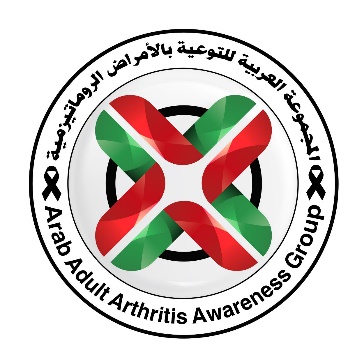 Translation to Arabic was done by the Arab Adult Arthritis Awareness GroupAAAA